Jídlo je určeno k okamžité spotřebě                                                           Změna jídelníčku vyhrazena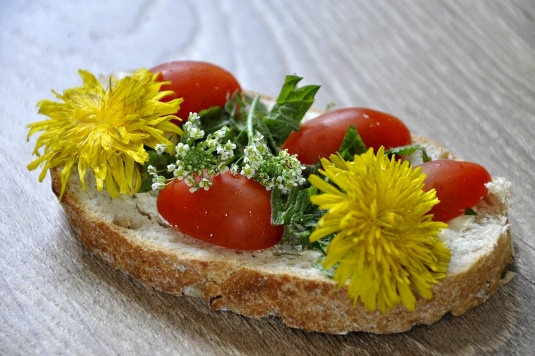 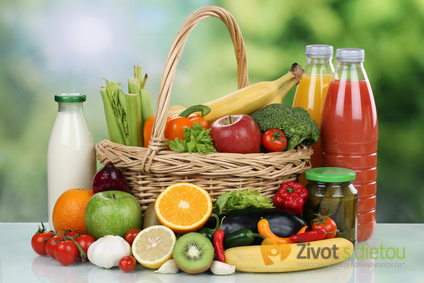 JÍDELNÍ LÍSTEKJÍDELNÍ LÍSTEKJÍDELNÍ LÍSTEKJÍDELNÍ LÍSTEKJÍDELNÍ LÍSTEKJÍDELNÍ LÍSTEKJÍDELNÍ LÍSTEK                                                       1. května – 5. května 2023    -   2. října   201523 .     5 . července  -  9 . července  2010 . června   2010. října  -  16. října 2009                                                       1. května – 5. května 2023    -   2. října   201523 .     5 . července  -  9 . července  2010 . června   2010. října  -  16. října 2009                                                       1. května – 5. května 2023    -   2. října   201523 .     5 . července  -  9 . července  2010 . června   2010. října  -  16. října 2009                                                       1. května – 5. května 2023    -   2. října   201523 .     5 . července  -  9 . července  2010 . června   2010. října  -  16. října 2009                                                       1. května – 5. května 2023    -   2. října   201523 .     5 . července  -  9 . července  2010 . června   2010. října  -  16. října 2009                                                       1. května – 5. května 2023    -   2. října   201523 .     5 . července  -  9 . července  2010 . června   2010. října  -  16. října 2009                                                       1. května – 5. května 2023    -   2. října   201523 .     5 . července  -  9 . července  2010 . června   2010. října  -  16. října 2009PONDĚLÍ        STÁTNÍ  SVÁTEKÚTERÝRohlík, pomazánkové máslo, ochucené, jablko, mléko, čaj1a7Kmínová s opečeným chlebem, dušený špenát, vařené vejce, brambory, farmářský sirup malina, voda91a37 12Chléb, játrovka s pečeným masem, mrkev, čaj1a61a6STŘEDALoupáček, banán, horká čokoláda, čaj1a7Cibulová s bramborem, hamburská kýta, houskový knedlík, farmářský sirup švestka, voda1a7312Chléb, plátkový sýr, okurka, čaj1a671a67ČTVRTEKKonzumní chléb, rama, vařené vejce, pomeranč, mléko, čaj1a673Kuřecí vývar s nudlemi, hovězí roštěná znojemská, rýže s bulgurem, ovocná šťáva, voda91a10 12Bílá veka, máslová rama, paprika, čaj1a71a7PÁTEKChléb, sýr cottage, hruška, mléko, čaj1a67Rajská s ovesnými vločkami, pizza se šunkou a sýrem, ovocný tácek, džus, voda91d1a67Grahamový rohlík, kedluben, čaj1a1b61a1b6